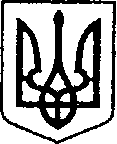                                                             Україна                                                                                        ЧЕРНІГІВСЬКА ОБЛАСТЬ         Н І Ж И Н С Ь К А    М І С Ь К А    Р А Д А                                                   53 сесія VII скликання             пр. № 119  від 22.03.2019                    	Р І Ш Е Н Н Я       від  __ ________ 2019  року       	  м. Ніжин                                № Відповідно до статей 25, 26, 42, 59, 73 Закону України “Про місцеве самоврядування в Україні”, Земельного кодексу України, Податкового кодексу України, Закону України “Про оренду землі”, рішення Ніжинської міської ради шостого скликання від 08 липня 2015 року №6-69/2015 “Про затвердження місцевих податків”, Регламентy Ніжинської міської ради Чернігівської області, затвердженого рішенням Ніжинської міської ради Чернігівської області від 24 листопада 2015 року №1-2/2015 (із змінами), розглянувши клопотання підприємств та організацій, проекти землеустрою та технічні документації щодо відведення земельних ділянок, міська рада вирішила:1. Надати дозвіл  об’єднанню співвласників багатоквартирного будинку “Медік” на виготовлення проекту землеустрою щодо відведення у власність земельної ділянки орієнтовною площею 0,2100 га за адресою: м. Ніжин, вул.Академіка Амосова, 16 для будівництва і обслуговування багатоквартирного житлового будинку. Термін дії дозволу -  шість місяців. 2. Надати дозвіл  Товариству з обмеженою відповідальністю «Виробничо - комерційній фірмі «Дім» на виготовлення проекту землеустрою щодо відведення у користування на умовах оренди земельної ділянки  площею 0,0612га за адресою: м. Ніжин, вул. Б.Хмельницького,37/1 терміном на 10 років для будівництва та обслуговування об'єктів туристичної інфраструктури та закладів громадського харчування.Термін дії дозволу -  шість місяців.  3. Надати дозвіл Товариству з обмеженою відповідальністю “Ніжинський Коопринок”  на виготовлення технічної документації із землеустрою щодо поділу земельної ділянки загальною площею 2,5090 га за адресою: м. Ніжин, вул.Московська, 1 кадастровий номер 7410400000:04:002:0138 на три окремі земельні ділянки:- земельна ділянка площею 1,5120 га за адресою: м. Ніжин вул. Московська, 1;- земельна ділянка площею 0,627 га за адресою: м. Ніжин вул. Московська, 1;- земельна ділянка площею 0,370 га за адресою: м. Ніжин вул. Московська, 1,для будівництва та обслуговування будівель ринкової інфраструктури (адміністративних будинків, офісних приміщень та інших будівель громадської забудови, які використовуються для здійснення підприємницької та іншої діяльності, пов’язаної з отриманням прибутку).Термін дії дозволу -  шість місяців.4. Надати згоду Ніжинському медичному коледжу Чернігівської обласної ради на виготовлення технічної документації із землеустрою щодо встановлення (відновлення) меж земельної ділянки в натурі (на місцевості) з метою відведення у постійне користування земельної ділянки орієнтовною площею 0,0381 га за адресою: м. Ніжин, вул. Студентства, 2а для будівництва та обслуговування будівель закладів освіти, державний акт на право постійного користування землею № 160 від 04.11.1996 р.Термін дії дозволу -  шість місяців. 5. Надати у постійне користування Акціонерному товариству комерційний банк «Приватбанк» земельну ділянку площею 0,2106 га за адресою: м. Ніжин, вул. Прилуцька, 168, кадастровий номер 7410400000:06:006:0012 для будівництва та обслуговування будівель торгівлі (розміщення газової автозаправочної станції), що належить Акціонерному товариству комерційний банк «Приватбанк» на праві власності відповідно до інформації з Державного реєстру речових прав на нерухоме майно та Реєстру прав власності на нерухоме майно від 23 липня 2018 року номер запису про право власносі : 16012573. 6. Начальнику відділу земельних відносин Місан В.М. забезпечити оприлюднення даного рішення на сайті протягом п`яти робочих днів після його прийняття.7. Організацію виконання даного рішення покласти на першого заступника міського голови з питань діяльності виконавчих органів ради Олійника Г.М. та відділ земельних відносин.8. Контроль за виконанням даного рішення покласти на постійну комісію міської ради з питань земельних відносин, будівництва, архітектури, інвестиційного розвитку міста та децентралізації (Деркач А.П.).Міський голова	А.В. ЛінникПодає:Начальник відділуземельних відносин                                                                   В.М. МісанПогоджують:Секретар міської ради							В.В. Салогуб Перший заступник міського голови  з питань діяльності виконавчих органів ради 	Г.М. ОлійникНачальник відділу містобудуваннята архітектури-головний архітектор 	В.Б. МироненкоПостійна комісія міської ради з питань земельних відносин, будівництва,архітектури, інвестиційного розвитку	А.П. Деркачміста та децентралізаціїПостійна комісія міської ради зпитань регламенту, депутатської діяльності та етикизаконності, правопорядку, антикорупційної політики,свободи слова та зв’язків з громадкістю				О.В. ЩербакНачальник відділу юридично-кадровогозабезпечення								 В.О. ЛегаНачальник управління культури і туризмуНіжинської міської ради                                                            Т.Ф. БассакПояснювальна записка 	до проекту рішення Ніжинської міської ради VII скликання «Про надання дозволів на виготовлення проектів землеустрою щодо відведення земельних ділянок, надання дозволів та згоди  на  виготовлення технічної документації із землеустрою, надання у постійне користування земельних ділянок  юридичним особам». 	Відповідно до статей 25, 26, 42, 59, 73 Закону України “Про місцеве самоврядування в Україні”, Земельного кодексу України, Податкового кодексу України, Закону України “Про оренду землі”, рішення Ніжинської міської ради шостого скликання від 08 липня 2015 року №6-69/2015 “Про затвердження місцевих податків”, Регламентy Ніжинської міської ради Чернігівської області, затвердженого рішенням Ніжинської міської ради Чернігівської області від 24 листопада 2015 року №1-2/2015 (із змінами), розглянувши клопотання підприємств та організацій, проекти землеустрою та технічні документації щодо відведення земельних ділянок.У проекті рішення розглядаються наступні питання:1. Надати дозвіл;2. Надати згоду;3. Надати у постійне користування.Начальник відділуземельних відносин                                                                   В.М. МісанПро надання дозволів на виготовлення проектів землеустрою щодо відведення земельних ділянок, надання дозволів та згоди  на  виготовлення технічної документації із землеустрою, надання у постійне користування земельних ділянок  юридичним особам.